臺北市112學年度第1學期  社會  領域教師專業學習社群成效報告表           【請依實際辦理情形詳填，表格不足請自行延長】填表人:林珍毓         主任:王曉琪           校長:郭姿秀   112學年度第1學期社會領域教師專業成長工作坊成果照片學校名稱臺北市立忠孝國中學習領域社會領域領域人數6共同備課主題112年素養導向會考題分析社會科公開授課備課（公民科及歷史科）領召研習分享:(1)地名探究與踏查(2)國立臺灣歷史博物館線上資源在教學上的運用分享教師紓壓研習-改斜歸正按摩紓壓（如何調整久站久坐生活型態）課發會宣導事項討論量化呈現辦理成效8次工作坊會議，共計6人參加1.觀課次數3次(公民科2次，歷史科1次)2.期初及期末課發會事項宣導各1次：教學正常化及領域相關事務討論3.分享社會科線上資源（臺博館）及實地考察運用於教學現場各1次4.教學成果（學習單）觀摩與分享（校慶教學成果展佈展1次）質性說明辦理成效1.教師教學方法與教學成果互相觀摩與分享2.透過工作坊會議進行情感及意見交流3.紓壓研習習得脊椎正位之姿勢運用於日常生活並與學生分享4.博物館線上資源結合學生學習單5.領召踏查研習實務經驗分享未來展望持續進行公開授課的教師間觀摩與交流辦理外聘或內聘研習使教學更精進多元透過共備提升教師自我覺察及教學能量研習經驗分享激發教學創意教學成效附件資料會議照片（如附件） 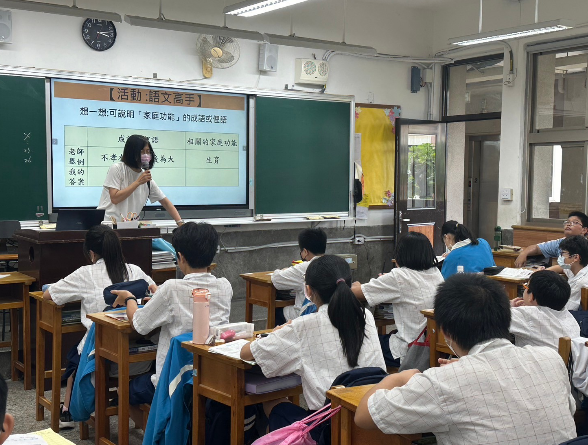 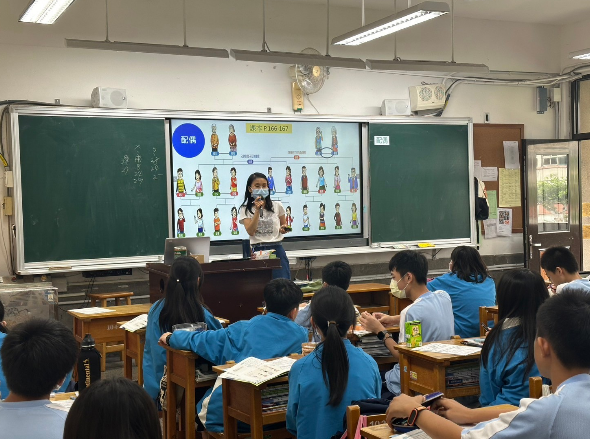 照片1 公民科公開授課（翠微師）照片2 公民科公開授課（慧娟師）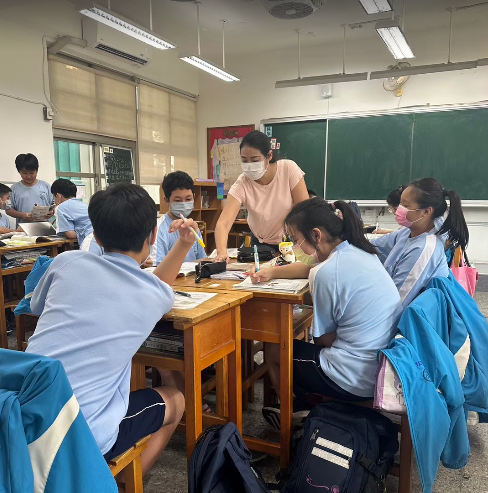 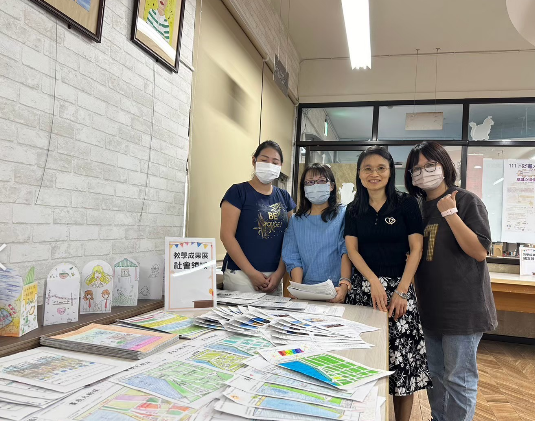 照片3 歷史科公開授課（惠玲師）照片4 校慶領域教學成果展佈展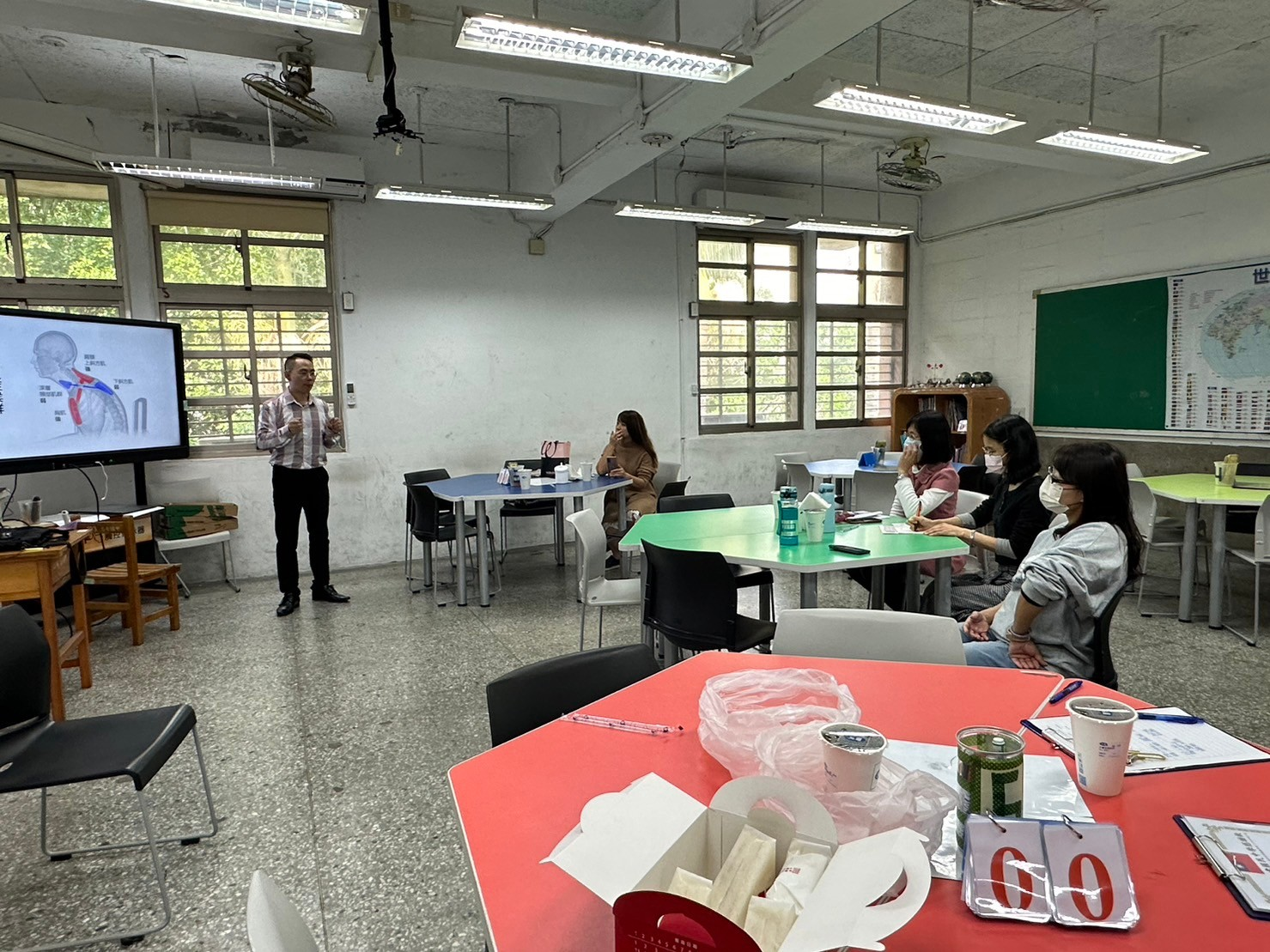 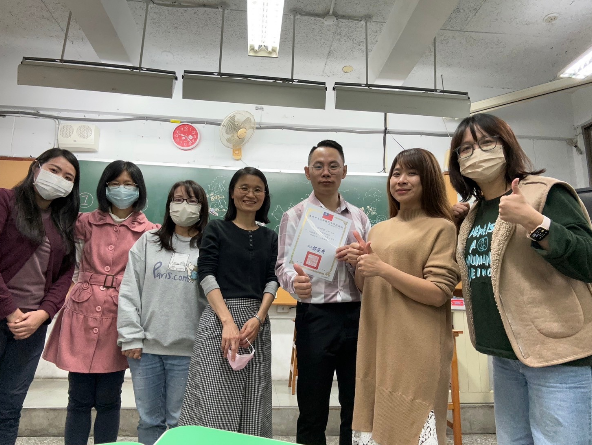 照片5 講師介紹正確姿勢時夥伴聆聽情形照片6＿「改斜歸正」紓壓研習圓滿完成